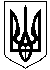    УКРАЇНАЖИТОМИРСЬКА  ОБЛАСТЬНОВОГРАД-ВОЛИНСЬКА МІСЬКА РАДАМІСЬКИЙ  ГОЛОВАРОЗПОРЯДЖЕННЯвід    22.12.2022   №346(о)Про  призначення іменних стипендій Звягельської міської територіальної громади в галузі культури і мистецтвана 2023 рік Керуючись статтею 42 Закону України «Про місцеве самоврядування в Україні», рішенням міської ради від 25.11.2021 року № 380 «Про внесення змін до Програми розвитку культури і туризму на території Новоград-Волинської міської територіальної громади на 2019-2023 роки», враховуючи протокол Експертної комісії з призначення іменних стипендій міської територіальної громади в галузі культури і мистецтва на 2023 рік від 12.12.2022 № 2, з метою збереження та розвитку культурного потенціалу, популяризації національних традицій, звичаїв та обрядів, створення максимально сприятливих умов для  підтримки та стимулювання творчої особистості:	1. Затвердити список стипендіатів на отримання іменних стипендій Звягельської міської територіальної громади в галузі культури і мистецтва 
на 2023 рік згідно додатку.          2. Управлінню культури і туризму міської ради (Широкопояс О.Ю.) забезпечити щомісячну виплату іменних стипендій Звягельської міської територіальної громади в галузі культури і мистецтва протягом 2023 року (січень-грудень).          3. Контроль    за    виконанням   цього   розпорядження  покласти 
на заступника міського голови  Борис Н.П.Міський   голова                                                                  Микола  БОРОВЕЦЬДодаток  
до розпорядження міського голови                                                                                від    22.12.2022  №346(о)СПИСОКстипендіатів на отримання  іменних стипендій Звягельськоїміської територіальної громади в галузі культури і мистецтва на 2023 рік (січень-грудень)Міський   голова                                                                Микола  БОРОВЕЦЬ№з\п№з\пПрізвище, ім’я, по батьковіДатанародженняМісце навчанняабо роботиМісце навчанняабо роботиРозмір стипендіїСтипендіяв номінації «Музичне мистецтво - Стипендія імені Івана Мамайчука» у категорії «Творча особистість» Стипендіяв номінації «Музичне мистецтво - Стипендія імені Івана Мамайчука» у категорії «Творча особистість» Стипендіяв номінації «Музичне мистецтво - Стипендія імені Івана Мамайчука» у категорії «Творча особистість» Стипендіяв номінації «Музичне мистецтво - Стипендія імені Івана Мамайчука» у категорії «Творча особистість» Стипендіяв номінації «Музичне мистецтво - Стипендія імені Івана Мамайчука» у категорії «Творча особистість» Стипендіяв номінації «Музичне мистецтво - Стипендія імені Івана Мамайчука» у категорії «Творча особистість» Стипендіяв номінації «Музичне мистецтво - Стипендія імені Івана Мамайчука» у категорії «Творча особистість» Боровська               Ангеліна ОлександрівнаБоровська               Ангеліна Олександрівна11.10.2008Школа мистецтв, ученицяШкола мистецтв, учениця600.00 грн.Гальчук                      Ірина СергіївнаГальчук                      Ірина Сергіївна07.07.2010Школа мистецтв, ученицяШкола мистецтв, учениця600,00 грн.Благодир                            Юлія МиколаївнаБлагодир                            Юлія Миколаївна06.11.2006Школа мистецтв, ученицяШкола мистецтв, учениця600,00 грн.Котляренко                      Анна ЄвгеніївнаКотляренко                      Анна Євгеніївна29.09.2010Школа мистецтв, ученицяШкола мистецтв, учениця600,00 грн.Храменкова                 Анастасія ОлександрівнаХраменкова                 Анастасія Олександрівна07.03.2008Школа мистецтв, ученицяШкола мистецтв, учениця600,00 грн.Пологняк                             Лада МиколаївнаПологняк                             Лада Миколаївна09.03.2007Школа мистецтв, ученицяШкола мистецтв, учениця600,00 грн.Бізяєва                               Юлія ВолодимирівнаБізяєва                               Юлія Володимирівна12.04.2010Школа мистецтв, ученицяШкола мистецтв, учениця600,00 грн.Стипендіяв номінації «Музичне мистецтво - Стипендія імені Івана Мамайчука» у категорії «Визначні діячі» Стипендіяв номінації «Музичне мистецтво - Стипендія імені Івана Мамайчука» у категорії «Визначні діячі» Стипендіяв номінації «Музичне мистецтво - Стипендія імені Івана Мамайчука» у категорії «Визначні діячі» Стипендіяв номінації «Музичне мистецтво - Стипендія імені Івана Мамайчука» у категорії «Визначні діячі» Стипендіяв номінації «Музичне мистецтво - Стипендія імені Івана Мамайчука» у категорії «Визначні діячі» Стипендіяв номінації «Музичне мистецтво - Стипендія імені Івана Мамайчука» у категорії «Визначні діячі» Стипендіяв номінації «Музичне мистецтво - Стипендія імені Івана Мамайчука» у категорії «Визначні діячі» Кучинська                   Галина Оксенівна23.11.1966Міський Палац культури імені Лесі Українки, керівник народного вокального ансамблю «Віра»Міський Палац культури імені Лесі Українки, керівник народного вокального ансамблю «Віра»1000,00 грн.Стипендіяв номінації  «Літературне мистецтво – Стипендія імені Юрія Ковальського» у категорії «Визначні діячі» Стипендіяв номінації  «Літературне мистецтво – Стипендія імені Юрія Ковальського» у категорії «Визначні діячі» Стипендіяв номінації  «Літературне мистецтво – Стипендія імені Юрія Ковальського» у категорії «Визначні діячі» Стипендіяв номінації  «Літературне мистецтво – Стипендія імені Юрія Ковальського» у категорії «Визначні діячі» Стипендіяв номінації  «Літературне мистецтво – Стипендія імені Юрія Ковальського» у категорії «Визначні діячі» Стипендіяв номінації  «Літературне мистецтво – Стипендія імені Юрія Ковальського» у категорії «Визначні діячі» Стипендіяв номінації  «Літературне мистецтво – Стипендія імені Юрія Ковальського» у категорії «Визначні діячі» Тюпіна                         Олена Володимирівна25.07.1984Асистент вчителя Ліцею № 4, місцева письменницяАсистент вчителя Ліцею № 4, місцева письменниця1000.00 грн.Стипендіяв номінації  «Образотворче мистецтво – Стипендія імені Володимира Лиманця» у категорії «Визначні діячі» Стипендіяв номінації  «Образотворче мистецтво – Стипендія імені Володимира Лиманця» у категорії «Визначні діячі» Стипендіяв номінації  «Образотворче мистецтво – Стипендія імені Володимира Лиманця» у категорії «Визначні діячі» Стипендіяв номінації  «Образотворче мистецтво – Стипендія імені Володимира Лиманця» у категорії «Визначні діячі» Стипендіяв номінації  «Образотворче мистецтво – Стипендія імені Володимира Лиманця» у категорії «Визначні діячі» Стипендіяв номінації  «Образотворче мистецтво – Стипендія імені Володимира Лиманця» у категорії «Визначні діячі» Стипендіяв номінації  «Образотворче мистецтво – Стипендія імені Володимира Лиманця» у категорії «Визначні діячі» Шкабара                           Ольга Геннадіївна21.04.1989Школа мистецтв, викладач1000.00 грн.1000.00 грн.